Hvad er navnet på dette stof?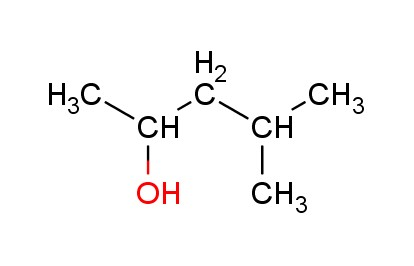 Hvad er navnet på dette stof?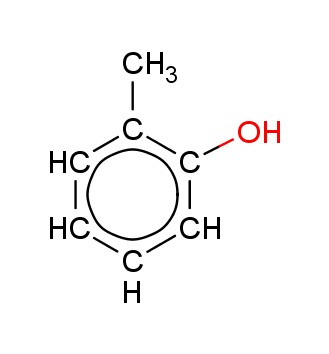 Hvad er navnet på dette stof?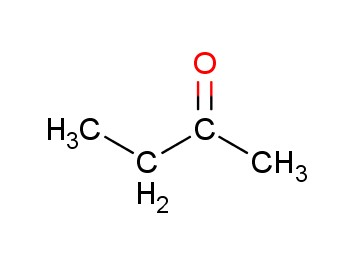 Hvad er navnet på dette stof?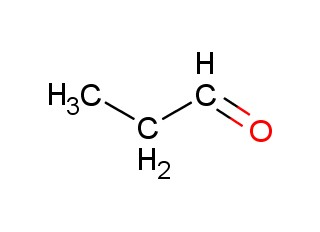 Hvad er navnet på dette stof?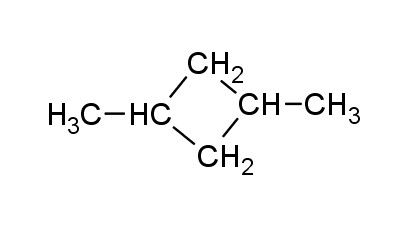 Hvad er navnet på dette stof?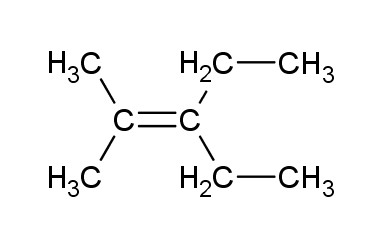 Hvad er navnet på dette stof?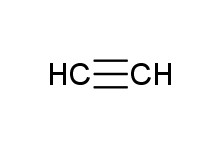 Hvad er navnet på dette stof?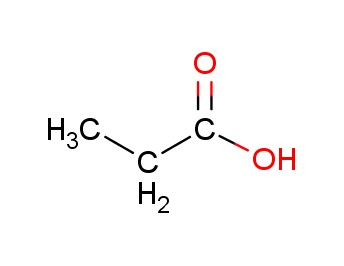 Hvad er navnet på dette stof?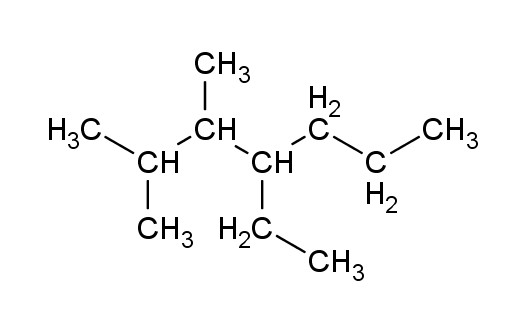 Hvad er navnet på dette stof?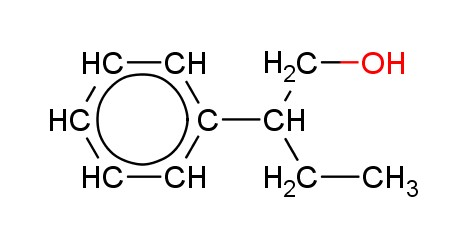 Hvad er navnet på dette stof?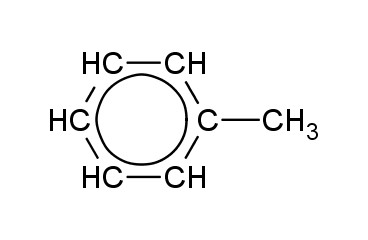 Hvad er navnet på dette stof?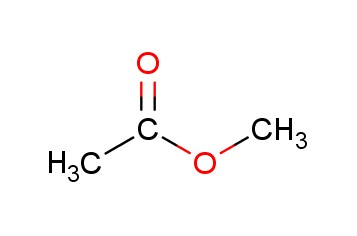 PropanalButanonDet er ikke nødvendigt at specificere ketonen som -2-, da det er eneste mulighed..2-methylphenol4-methylpentan-2-olPropansyreEthyn3-ethyl-2-methylpent-2-en1,3-dimethylcyklobutanMethylethanoatMethylbenzen2-phenylbutan-1-ol4-ethyl-2,3-dimethylheptan